Уважаемые родители!

Есть простой способ помочь вашему ребенку отследить выполнение домашних заданий и отметить его хорошую работу. Назначение призов за выполненную работу, регулярная запись того, что задано, а также отслеживание выполненной работы – все это научит вашего ребенка нести ответственность за свои домашние задания, а вы, в свою очередь, легко сможете контролировать его успехи.

Советы:

1. Распечатывайте ежедневно форму для записи домашних заданий и листок, на котором он будет отмечать свои достижения.

2. Объясните ребенку всю систему и договоритесь с ним о том, какие награды или призы он будет получать на каждом промежуточном этапе. Запишите все ваши договоренности.

3. Пусть ребенок каждый день берет с собой в школу напечатанную форму для записи домашних заданий. В школе ребенок должен ее заполнить, записав не только само задание, но и срок его сдачи учителю. 

4. Вечером просмотрите форму вместе с ребенком и отметьте те задания, которые он выполнил. 

5. На следующий день отправьте форму обратно в школу и попросите учителя отметить задания, которые ребенок сдал на проверку.

6. Каждый раз, когда все задания выполнены, разрешите ребенку самому наклеить стикеры, отмечающие его достижения. 

Отпразднуйте достижение цели!Планировщик домашних заданий (памятка для родителей)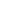 